Inschrijfformulier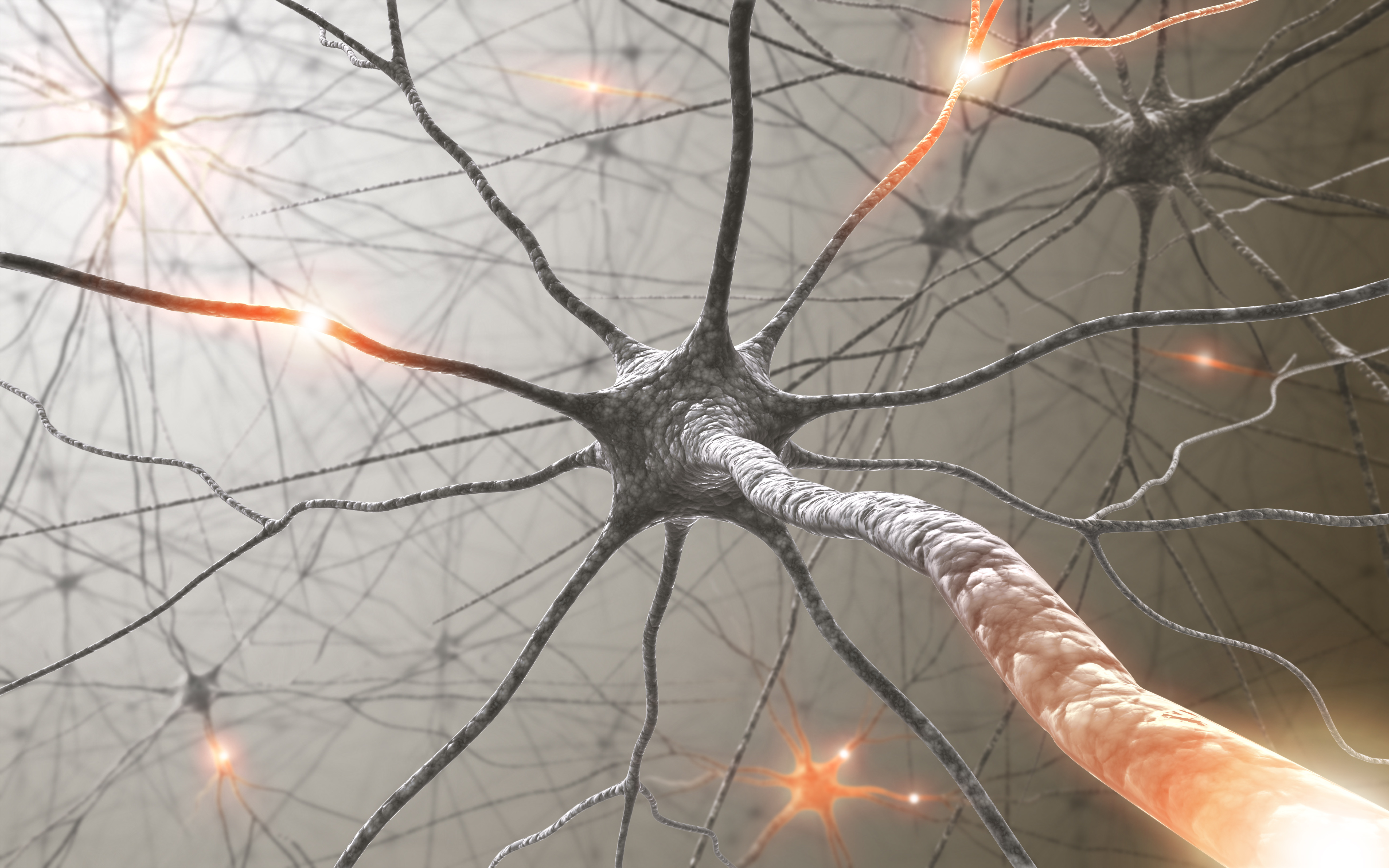 Neuro-ImmunologieParkhotel Tjaarda in Oranjewoud 3 februari 2023		 dhr. /   mevr. * 	(* Graag aangeven wat van toepassing is) Voornaam:		Initialen:		Achternaam:	Werkadres:	Postcode/plaats:	 Neuroloog* /  Neurochirurg* / Neuroloog i.o. */  Neurochirurg i.o.* /  anios* /  anders*, nml Emailadres		(De factuur voor uw administratie wordt u per email toegezonden)(Ik wil voor toekomstige nascholingen graag  WEL /  NIET* ook via dit emailadres op de hoogte gehouden worden)Bijzonderheden	Eénmalige machtigingBedrijf:	iMeeduAdres:	Oude Wetering 27Postcode:	8043 MV 	Plaats: Zwolle				Land: NederlandIncassant ID:	NL54ZZZ650555510001Kenmerk machtiging:	20220916 -        ( hier uw BIG-nummer invullen a.u.b.) Reden betaling:	Inschrijfgeld NEURO-IMMUNOLOGIE d.d. 3 februari 2023Door ondertekening van dit formulier geeft u toestemming aan iMeedu om een éénmalige incasso-opdracht te sturen naar uw bank om het bedrag van ▢ € 85,- (specialist) / ▢ € 30,- (a(n)ios of anders) * van uw rekening af te schrijven en aan uw bank om éénmalig het bedrag van ▢ € 85,- (specialist) / ▢ € 30,- (a(n)ios of anders) * van uw rekening af te schrijven overeenkomstig de opdracht van iMeedu. Als u het niet eens bent met deze afschrijving kunt u deze laten terugboeken. Neem hiervoor binnen 8 weken na afschrijving contact op met uw bank. Vraag uw bank naar de voorwaarden.Uw bankrekening gegevens (de tenaamstelling):Naam		Plaats 		IBAN		Plaats en datum 		Handtekening of Naam	Wilt u dit formulier (graag vóór 25 januari) insturen naar: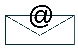 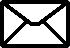 iMeedu						martinzwart@imeedu.nlOude Wetering 27					(mag ook als goed leesbare scan of foto)8043 MV Zwolle		Annulerings- en betalingsvoorwaarden:  Het verschuldigde bedrag wordt rond 25 januari 2023 automatisch geïncasseerd. Bij annulering na 24 januari 2023 berekent iMeedu 100% van de volledige cursusprijs. Met uw inschrijving gaat u akkoord met deze voorwaarden.Maakt u a.u.b. een kopie van deze inschrijving voor uw eigen administratie.